     С каждым годом всё больше и больше появляется транспорта на дорогах городов и посёлков. Для того, чтобы движение было безопасным, действует строгий закон - Правила дорожного движения. Соблюдать эти правила обязаны все: водители, пешеходы и пассажиры. Об этих правилах в рамках акции "Внимание дети! Дорога в школу!" в  первые дни сентября состоялся серьезный разговор в  ГБОУ СОШ с Шламка.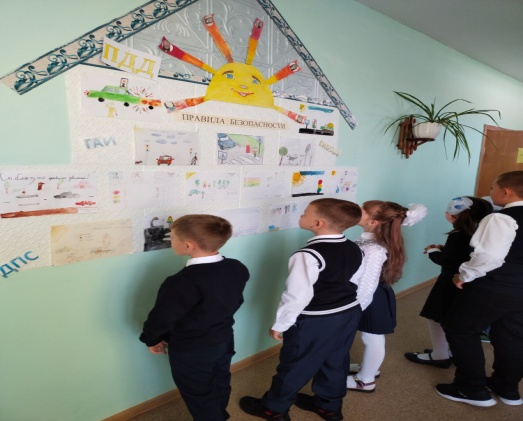      Формировать представления школьников о безопасности дорожного движения при передвижении по улицам и дорогам помогает  выставка рисунков среди учащихся начальной школы  « Правила безопасности» 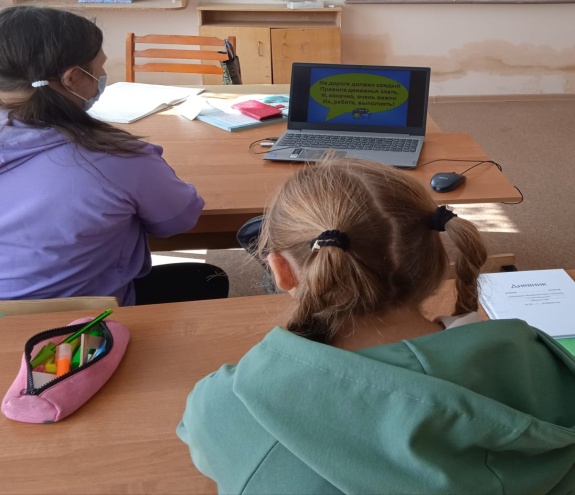     В старших классах прошла  викторина «Соблюдая ПДД –не окажешься в беде!»  Воспитание  навыков выполнения основных правил поведения обучающихся на улице, дороге, с целью предупреждения детского дорожно-транспортного травматизма, продиктовано самой жизнью.Курамшина С.П,ответственный учитель по профилактике ДДТТ.